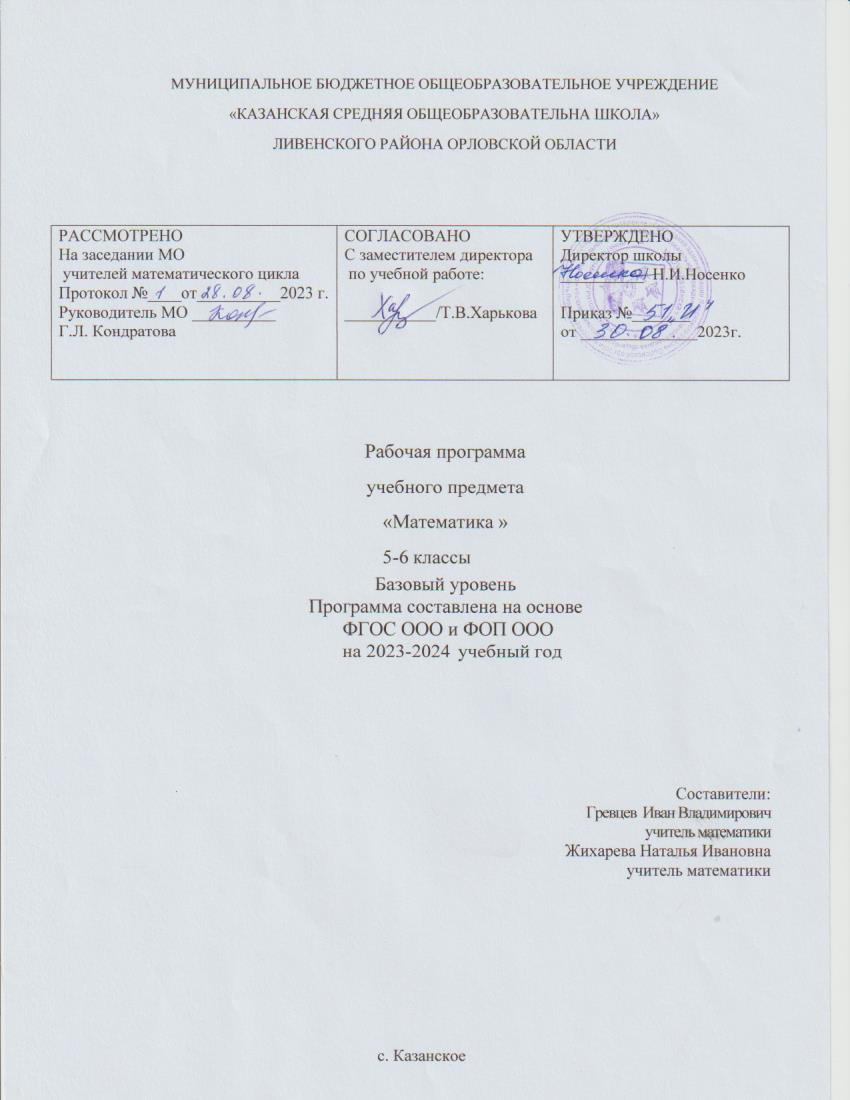 ПОЯСНИТЕЛЬНАЯ ЗАПИСКАОсновные линии содержания курса математики в 5—9 классах: «Числа и вычисления»,  «Алгебра»  («Алгебраические  выражения»,  «Уравнения  и  неравенства»),«Функции», «Геометрия» («Геометрические фигуры и их свойства», «Измерение геометрических величин»), «Вероятность и статистика». Данные линии развиваются параллельно, каждая в соответствии с собственной логикой, однако не независимо одна от другой, а в тесном контакте и взаимодействии. Кроме этого, их объединяет логическая составляющая, традиционно присущая математике и пронизывающая все математические курсы и содержательные линии.В учебно-методический комплект «Математика» Н. Я. Виленкина, В. И. Жохова, А. С. Чеснокова и др. для 5 и 6 классов входят:учебник «Математика. 5 класс» в бумажной и электронной формах;учебник «Математика. 6 класс» в бумажной и электронной формах;рабочие тетради;самостоятельные и контрольные работы;методическое пособие для учителя.Вся линия этих учебников предназначена для развития личности школьника средствами математики, подготовки его к продолжению обучения и к самореализации в современном обществе.Этому способствует решение следующих задач:формирование мотивации изучения математики, готовности и способности учащихся к саморазвитию, личностному самоопределению, построению инди- видуальных траекторий в  изучении предмета;формирование у учащихся способности к организации своей учебной деятельности посредством освоения личностных, познавательных, регулятивных и коммуникативных универсальных учебных действий;формирование специфических для математики стилей  мышления,  необходимых для полноценного функционирования в современном обществе, в частности логического, алгоритмического и эвристического;освоение в ходе изучения математики специфических видов деятельности, таких как построение математических моделей, выполнение инструментальных вычислений, овладение символическим языком предмета и др.;формирование умений представлять информацию в зависимости от поставленных задач в виде таблицы, схемы, графика, диаграммы, использовать компьютерные программы, Интернет при её обработке;овладение учащимися математическим языком и аппаратом как средством описания и исследования явлений окружающего мира;овладение системой математических знаний, умений и навыков, необходимых для решения задач повседневной жизни, изучения смежных дисциплин и продолжения образования;формирование научного мировоззрения;воспитание отношения к математике как к части общечеловеческой культуры, играющей особую роль в общественном развитии.ЦЕЛИ ИЗУЧЕНИЯ УЧЕБНОГО КУРСАПриоритетными целями обучения математике в 5—6 классах являются:продолжение формирования основных математических понятий (число, величина, геометрическая фигура), обеспечивающих преемственность и перспективность математического образования обучающихся;развитие интеллектуальных и творческих способностей обучающихся, познавательной активности, исследовательских умений, интереса к изучению математики;подведение обучающихся на доступном для них уровне к осознанию взаимосвязи математики и окружающего мира;формирование функциональной математической грамотности: умения распознавать математические объекты в реальных жизненных ситуациях, применять освоенные умения для решения практико-ориентированных задач, интерпретировать полученные результаты и оценивать их на соответствие практической ситуации.СОДЕРЖАНИЕ УЧЕБНОГО КУРСА (ПО ГОДАМ ОБУЧЕНИЯ)5 классНатуральные числа и нульНатуральное число. Ряд натуральных чисел. Число 0. Изображение натуральных чисел точками на координатной (числовой) прямой.Позиционная система счисления. Римская нумерация как пример непозиционной системы счисления. Десятичная система счисления.Сравнение натуральных чисел, сравнение натуральных чисел с нулём. Способы сравнения. Округление натуральных чисел.Сложение натуральных чисел; свойство нуля при сложении. Вычитание как действие, обратное сложению. Умножение натуральных чисел; свойства нуля и единицы при умножении. Деление как действие, обратное умножению. Компоненты  действий, связь между ними. Проверка результата арифметического действия. Переместительное и сочетательное свойства (законы) сложения и умножения, распределительное свойство (закон) умножения.Использование букв для обозначения неизвестного компонента и записи свойств арифметических действий.Делители и кратные числа, разложение на множители. Простые и составные числа.Признаки делимости на 2, 5, 10, 3, 9. Деление с остатком.Степень с натуральным показателем. Запись числа в виде суммы разрядных слагаемых.Числовое выражение. Вычисление значений числовых выражений; порядок выполнения действий. Использование при вычислениях переместительного и сочетательного свойств (законов) сложения и умножения, распределительного свойства умножения.ДробиПредставление о дроби как способе записи части величины. Обыкновенные дроби. Правильные и неправильные дроби. Смешанная дробь; представление смешанной дроби в виде неправильной дроби и выделение целой части числа из неправильной дроби. Изображение дробей точками на числовой прямой. Основное свойство дроби. Сокращение дробей. Приведение дроби к новому знаменателю. Сравнение дробей.Сложение и вычитание дробей. Умножение и деление дробей; взаимно-обратные дроби. Нахождение части целого и целого по его части.Десятичная запись дробей. Представление десятичной дроби в виде обыкновенной. Изображение десятичных дробей точками на числовой прямой. Сравнение десятичных дробей.Арифметические действия с десятичными дробями. Округление десятичных дробей.Решение текстовых задачРешение текстовых задач арифметическим способом. Решение логических задач. Решение задач перебором всех возможных вариантов. Использование при решении задач таблиц и схем.Решение задач, содержащих зависимости, связывающие величины: скорость, время, расстояние; цена, количество, стоимость. Единицы измерения: массы, объёма, цены; расстояния, времени, скорости. Связь между единицами измерения каждой величины.Решение основных задач на дроби.Представление данных в виде таблиц, столбчатых диаграмм.Наглядная геометрияНаглядные представления о фигурах на плоскости: точка, прямая, отрезок, луч, угол, ломаная, многоугольник, окружность, круг. Угол. Прямой, острый, тупой и развёрнутый углы.Длина отрезка, метрические единицы длины. Длина ломаной, периметр многоугольника. Измерение и построение углов с помощью транспортира.Наглядные представления о фигурах на плоскости: многоугольник; прямоугольник, квадрат; треугольник, о равенстве фигур.Изображение фигур, в том числе на клетчатой бумаге. Построение конфигураций из частей прямой, окружности на нелинованной и клетчатой бумаге. Использование свойств сторон и углов прямоугольника, квадрата.Площадь прямоугольника и многоугольников, составленных из прямоугольников, в том числе фигур, изображённых на клетчатой бумаге. Единицы измерения площади.Наглядные представления о пространственных фигурах: прямоугольный параллелепипед, куб, многогранники. Изображение простейших многогранников. Развёртки куба и параллелепипеда. Создание моделей многогранников (из бумаги, проволоки, пластилина и др.).Объём прямоугольного параллелепипеда, куба. Единицы измерения объёма.6 классНатуральные числаАрифметические действия с многозначными натуральными числами. Числовые выражения, порядок действий, использование скобок. Использование при вычислениях переместительного и сочетательного свойств сложения и умножения, распределительного свойства умножения. Округление натуральных чисел.Делители и кратные числа; наибольший общий делитель и наименьшее общее кратное. Делимость суммы и произведения. Деление с остатком.ДробиОбыкновенная дробь, основное свойство дроби, сокращение дробей. Сравнение и упорядочивание дробей. Решение задач на нахождение части от целого и целого по его части. Дробное число как результат деления. Представление десятичной дроби в виде обыкновенной   дроби   и   возможность   представления   обыкновенной   дроби   в   видедесятичной. Десятичные дроби и метрическая система мер. Арифметические действия и числовые выражения с обыкновенными и десятичными дробями.Отношение. Деление в данном отношении. Масштаб, пропорция. Применение пропорций при решении задач.Понятие процента. Вычисление процента от величины и величины по её проценту. Выражение процентов десятичными дробями. Решение задач на проценты. Выражение отношения величин в процентах.Положительные и отрицательные числаПоложительные и отрицательные числа. Целые числа. Модуль числа, геометрическая интерпретация модуля числа. Изображение чисел на координатной прямой. Числовые промежутки.Сравнение чисел. Арифметические действия с положительными и отрицательными числами.Прямоугольная система координат на плоскости. Координаты точки на плоскости, абсцисса и ордината. Построение точек и фигур на координатной плоскости.Буквенные выраженияПрименение букв для записи математических выражений и предложений. Свойства арифметических действий. Буквенные выражения и числовые подстановки. Буквенные равенства, нахождение неизвестного компонента. Формулы; формулы периметра и площади прямоугольника, квадрата, объёма параллелепипеда и куба.Решение текстовых задачРешение текстовых задач арифметическим способом. Решение логических задач.Решение задач перебором всех возможных вариантов.Решение задач, содержащих зависимости, связывающих величины: скорость, время, расстояние; цена, количество, стоимость; производительность, время, объём работы. Единицы измерения: массы, стоимости; расстояния, времени, скорости. Связь между единицами измерения каждой величины.Решение задач, связанных с отношением, пропорциональностью величин, процентами; решение основных задач на дроби и проценты.Оценка и прикидка, округление результата. Составление буквенных выражений по условию задачи.Представление данных с помощью таблиц и диаграмм. Столбчатые диаграммы: чтение и построение. Чтение круговых диаграмм.Наглядная геометрияНаглядные представления о фигурах на плоскости: точка, прямая, отрезок, луч, угол, ломаная, многоугольник, четырёхугольник, треугольник, окружность, круг.Взаимное расположение двух прямых на плоскости, параллельные прямые, перпендикулярные прямые. Измерение расстояний: между двумя точками, от точки до прямой; длина маршрута на квадратной сетке.Измерение и построение углов с помощью транспортира. Виды треугольников: остроугольный, прямоугольный, тупоугольный; равнобедренный, равносторонний. Четырёхугольник, примеры четырёхугольников. Прямоугольник, квадрат: использование свойств сторон, углов, диагоналей. Изображение геометрических фигур на нелинованнойбумаге с использованием циркуля, линейки, угольника, транспортира. Построения на клетчатой бумаге.Периметр многоугольника. Понятие площади фигуры; единицы измерения площади. Приближённое измерение площади фигур, в том числе на квадратной сетке. Приближённое измерение длины окружности, площади круга.Симметрия: центральная, осевая и зеркальная симметрии. Построение симметричных фигур.Наглядные представления о пространственных фигурах: параллелепипед, куб, призма, пирамида, конус, цилиндр, шар и сфера. Изображение пространственных фигур. Примеры развёрток многогранников, цилиндра и конуса. Создание моделей пространственных фигур (из бумаги, проволоки, пластилина и др.).Понятие объёма; единицы измерения объёма. Объём прямоугольного параллелепипеда, куба.ПЛАНИРУЕМЫЕ РЕЗУЛЬТАТЫ ОСВОЕНИЯ УЧЕБНОГО ПРЕДМЕТА«МАТЕМАТИКА»Освоение учебного предмета «Математика» обеспечивает достижение на уровне основного общего образования следующих личностных, метапредметных и предметных образовательных результатов:ЛИЧНОСТНЫЕ РЕЗУЛЬТАТЫЛичностные результаты освоения программы учебного предмета «Математика» характеризуются:Патриотическое воспитание:проявлением интереса к прошлому и настоящему российской математики, ценностным отношением к достижениям российских математиков и российской математической школы, к использованию этих достижений в других науках и прикладных сферах.Гражданское и духовно-нравственное воспитание:готовностью к выполнению обязанностей гражданина и реализации его прав, представлением о математических основах функционирования различных структур, явлений, процедур гражданского общества (выборы, опросы и пр.); готовностью к обсуждению этических проблем, связанных с практическим применением достижений науки, осознанием важности морально-этических принципов в деятельности учёного.Трудовое воспитание:установкой на активное участие в решении практических задач математической направленности, осознанием важности математического образования на протяжении всей жизни для успешной профессиональной деятельности и развитием необходимых умений; осознанным выбором и построением индивидуальной траектории образования и жизненных планов с учётом личных интересов и общественных потребностей.Эстетическое воспитание:способностью к эмоциональному и эстетическому восприятию математических объектов, задач, решений, рассуждений; умению видеть математические закономерности в искусстве.Ценности научного познания:ориентацией в деятельности на современную систему научных представлений об основных закономерностях развития человека, природы и общества, пониманием математической науки как сферы человеческой деятельности, этапов её развития и значимости для развития цивилизации; овладением языком математики и математической культурой как средством познания мира; овладением простейшими навыками исследовательской деятельности.Физическое воспитание, формирование культуры здоровья и эмоционального благополучия:готовностью применять математические знания в интересах своего здоровья, ведения здорового образа жизни (здоровое питание, сбалансированный режим занятий и отдыха, регулярная физическая активность); сформированностью навыка рефлексии, признанием своего права на ошибку и такого же права другого человека.Экологическое воспитание:ориентацией на применение математических знаний для решения задач в области сохранности окружающей среды, планирования поступков и оценки их возможных последствий для окружающей среды; осознанием глобального характера экологических проблем и путей их решения.Личностные результаты, обеспечивающие адаптацию обучающегося к изменяющимся условиям социальной и природной среды:готовностью к действиям в условиях неопределённости, повышению уровня своей компетентности через практическую деятельность, в том числе умение учиться у других людей, приобретать в совместной деятельности новые знания, навыки и компетенции из опыта других; необходимостью в формировании новых знаний, в том числе формулировать идеи, понятия, гипотезы об объектах и явлениях, в том числе ранее не известных, осознавать дефициты собственных знаний и компетентностей, планировать своё развитие; способностью осознавать стрессовую ситуацию, воспринимать стрессовую ситуацию как вызов, требующий контрмер, корректировать принимаемые решения и действия, формулировать и оценивать риски и последствия, формировать опыт.МЕТАПРЕДМЕТНЫЕ РЕЗУЛЬТАТЫМетапредметные результаты освоения программы учебного предмета «Математика» характеризуются овладением универсальными познавательными действиями, универсальными коммуникативными действиями и универсальными регулятивными действиями.Универсальные познавательные действия обеспечивают формирование базовых когнитивных процессов обучающихся (освоение методов познания окружающего мира; применение логических, исследовательских операций, умений работать с информацией).Базовые логические действия:выявлять  и  характеризовать  существенные  признаки  математических  объектов, понятий,  отношений  между  понятиями;  формулировать  определения  понятий;устанавливать существенный признак классификации, основания для обобщения и сравнения, критерии проводимого анализа;воспринимать, формулировать и преобразовывать суждения: утвердительные и отрицательные, единичные, частные и общие; условные;выявлять математические закономерности, взаимосвязи и противоречия в фактах, данных, наблюдениях и утверждениях; предлагать критерии для выявления закономерностей и противоречий;делать выводы с использованием законов логики, дедуктивных и индуктивных умозаключений, умозаключений по аналогии;разбирать доказательства математических утверждений (прямые и от противного), проводить самостоятельно несложные доказательства математических фактов, выстраивать аргументацию, приводить примеры и контрпримеры; обосновывать собственные рассуждения;выбирать способ решения учебной задачи (сравнивать несколько вариантов решения, выбирать наиболее подходящий с учётом самостоятельно выделенных критериев).Базовые исследовательские действия:использовать вопросы как исследовательский инструмент познания; формулировать вопросы, фиксирующие противоречие, проблему, самостоятельно устанавливать искомое и данное, формировать гипотезу, аргументировать свою позицию, мнение; проводить по самостоятельно составленному плану несложный эксперимент, небольшое исследование по установлению особенностей математического объекта, зависимостей объектов между собой;самостоятельно формулировать обобщения и выводы по результатам проведённого наблюдения, исследования, оценивать достоверность полученных результатов, выводов и обобщений;прогнозировать возможное развитие процесса, а также выдвигать предположения о его развитии в новых условиях.Работа с информацией:выявлять недостаточность и избыточность информации, данных, необходимых для решения задачи;выбирать, анализировать, систематизировать и интерпретировать информацию различных видов и форм представления;выбирать форму представления информации и иллюстрировать решаемые задачи схемами, диаграммами, иной графикой и их комбинациями;оценивать надёжность информации по критериям, предложенным учителем или сформулированным самостоятельно.Универсальные	коммуникативные	действия	обеспечивают	сформированность социальных навыков обучающихся.Общение:воспринимать и формулировать суждения в соответствии с условиями и целями общения;  ясно,  точно,  грамотно  выражать  свою  точку  зрения  в   устных  иписьменных текстах, давать пояснения по ходу решения задачи, комментировать полученный результат;в ходе обсуждения задавать вопросы по существу обсуждаемой темы, проблемы, решаемой задачи, высказывать идеи, нацеленные на поиск решения; сопоставлять свои суждения с суждениями других участников диалога, обнаруживать различие и сходство позиций; в корректной форме формулировать разногласия, свои возражения;представлять результаты решения задачи, эксперимента, исследования, проекта; самостоятельно выбирать формат выступления с учётом задач презентации и особенностей аудитории.Сотрудничество:понимать и использовать преимущества командной и индивидуальной работы при решении учебных математических задач; принимать  цель совместной деятельности, планировать организацию совместной работы, распределять виды работ, договариваться, обсуждать процесс и результат работы; обобщать мнения нескольких людей;участвовать в групповых формах работы (обсуждения, обмен мнениями, мозговые штурмы и др.); выполнять свою часть работы и координировать свои действия с другими членами команды; оценивать качество своего вклада в общий продукт по критериям, сформулированным участниками взаимодействия.Универсальные  регулятивные  действия  обеспечивают  формирование  смысловых установок и жизненных навыков личности.Самоорганизация:самостоятельно составлять план, алгоритм решения задачи (или его часть), выбирать способ решения с учётом имеющихся ресурсов и собственных возможностей, аргументировать и корректировать варианты решений с учётом новой информации.Самоконтроль:владеть способами самопроверки, самоконтроля процесса и результата решения математической задачи;предвидеть трудности, которые могут возникнуть при решении задачи, вносить коррективы в деятельность на основе новых обстоятельств, найденных ошибок, выявленных трудностей;оценивать соответствие результата деятельности поставленной цели и условиям, объяснять причины достижения или недостижения цели, находить ошибку, давать оценку приобретённому опыту.ПРЕДМЕТНЫЕ РЕЗУЛЬТАТЫПредметные результаты освоения Примерной рабочей программы по математике представлены по годам обучения в рамках отдельных курсов: в 5—6 классах — курса«Математика»,  в  7—9  классах  —  курсов  «Алгебра»,  «Геометрия»,  «Вероятность  и статистика».Развитие логических представлений и навыков логического мышления осуществляется на протяжении всех лет обучения в основной школе в рамках всех названных курсов. Предполагается, что выпускник основной школы сможет строить высказывания и отрицания высказываний, распознавать истинные и ложные высказывания, приводить примеры и контрпримеры, овладеет понятиями: определение, аксиома, теорема, доказательство — и научится использовать их при выполнении учебных и внеучебных задач.Освоение учебного курса «Математика» в 5—6 классах основной школы должно обеспечивать достижение следующих предметных образовательных результатов:классЧисла и вычисленияПонимать и правильно употреблять термины, связанные с натуральными числами, обыкновенными и десятичными дробями.Сравнивать и упорядочивать натуральные числа, сравнивать в простейших случаях обыкновенные дроби, десятичные дроби.Соотносить точку на координатной (числовой) прямой с соответствующим ей числом и изображать натуральные числа точками на координатной (числовой) прямой.Выполнять арифметические действия с натуральными числами, с обыкновенными дробями в простейших случаях.Выполнять проверку, прикидку результата вычислений.Округлять натуральные числа.Решение текстовых задачРешать текстовые задачи арифметическим способом и с помощью организованного конечного перебора всех возможных вариантов.Решать задачи, содержащие зависимости, связывающие величины: скорость, время, расстояние; цена, количество, стоимость.Использовать краткие записи, схемы, таблицы, обозначения при решении задач.Пользоваться основными единицами измерения: цены, массы; расстояния, времени, скорости; выражать одни единицы величины через другие.Извлекать, анализировать, оценивать информацию, представленную в таблице, на столбчатой диаграмме, интерпретировать представленные данные, использовать данные при решении задач.Наглядная геометрияПользоваться геометрическими понятиями: точка, прямая, отрезок, луч, угол, многоугольник, окружность, круг.Приводить примеры объектов окружающего мира, имеющих форму изученных геометрических фигур. Использовать терминологию, связанную с углами: вершина сторона; с многоугольниками: угол, вершина, сторона, диагональ; с окружностью: радиус, диаметр, центр.Изображать изученные геометрические фигуры на нелинованной и клетчатой бумаге с помощью циркуля и линейки.Находить длины отрезков непосредственным измерением с помощью линейки, строить отрезки заданной длины; строить окружность заданного радиуса.Использовать свойства сторон и углов прямоугольника, квадрата для их построения, вычисления площади и периметра.Вычислять периметр и площадь квадрата, прямоугольника, фигур, составленных из прямоугольников, в том числе фигур, изображённых на клетчатой бумаге.Пользоваться основными метрическими единицами измерения длины, площади; выражать одни единицы величины через другие.Распознавать параллелепипед, куб, использовать терминологию: вершина, ребро грань, измерения; находить измерения параллелепипеда, куба.Вычислять объём куба, параллелепипеда по заданным измерениям, пользоваться единицами измерения объёма.Решать несложные задачи на измерение геометрических величин в практических ситуациях.классЧисла и вычисленияЗнать и понимать термины, связанные с различными видами чисел и способами их записи, переходить (если это возможно) от одной формы записи числа к другой.Сравнивать и упорядочивать целые числа, обыкновенные и десятичные дроби, сравнивать числа одного и разных знаков.Выполнять, сочетая устные и письменные приёмы, арифметические действия с натуральными и целыми числами, обыкновенными и десятичными дробями, положительными и отрицательными числами.Вычислять значения числовых выражений, выполнять прикидку и оценку результата вычислений; выполнять преобразования числовых выражений на основе свойств арифметических действий.Соотносить точку на координатной прямой с соответствующим ей числом и изображать числа точками на координатной прямой, находить модуль числа. Соотносить точки в прямоугольной системе координат с координатами этой точки.Округлять целые числа и десятичные дроби, находить приближения чисел.Числовые и буквенные выраженияПонимать и употреблять термины, связанные с записью степени числа, находить квадрат и куб числа, вычислять значения числовых выражений, содержащих степени.Пользоваться признаками делимости, раскладывать натуральные числа на простые множители.Пользоваться масштабом, составлять пропорции и отношения.Использовать буквы для обозначения чисел при записи математических выражений, составлять буквенные выражения и формулы, находить значения буквенных выражений, осуществляя необходимые подстановки и преобразования.Находить неизвестный компонент равенства.Решение текстовых задачРешать многошаговые текстовые задачи арифметическим способом.Решать задачи, связанные с отношением, пропорциональностью величин, процентами; решать три основные задачи на дроби и проценты.Решать задачи, содержащие зависимости, связывающие величины: скорость, время, расстояние, цена, количество, стоимость; производительность, время,  объём работы, используя арифметические действия, оценку, прикидку; пользоваться единицами измерения соответствующих величин.Составлять буквенные выражения по условию задачи.Извлекать информацию, представленную в таблицах, на линейной, столбчатой или круговой диаграммах, интерпретировать представленные данные; использовать данные при решении задач.Представлять информацию с помощью таблиц, линейной и столбчатой диаграмм.Наглядная геометрияПриводить примеры объектов окружающего мира, имеющих форму изученных геометрических плоских и пространственных фигур, примеры равных и симметричных фигур.Изображать с помощью циркуля, линейки, транспортира на нелинованной и клетчатой бумаге изученные плоские геометрические фигуры и конфигурации, симметричные фигуры. Пользоваться геометрическими понятиями: равенство фигур, симметрия; использовать терминологию, связанную с симметрией: ось симметрии, центр симметрии.Находить величины углов измерением с помощью транспортира, строить углы заданной величины, пользоваться при решении задач градусной мерой углов; распознавать на чертежах острый, прямой, развёрнутый и тупой углы.Вычислять длину ломаной, периметр многоугольника, пользоваться единицами измерения длины, выражать одни единицы измерения длины через другие.Находить, используя чертёжные инструменты, расстояния: между двумя точками, от точки до прямой, длину пути на квадратной сетке.Вычислять площадь фигур, составленных из прямоугольников, использовать разбиение на прямоугольники, на равные фигуры, достраивание  до прямоугольника; пользоваться основными единицами измерения площади; выражать одни единицы измерения площади через другие.Распознавать на моделях и изображениях пирамиду, конус, цилиндр, использовать терминологию: вершина, ребро, грань, основание, развёртка.Изображать на клетчатой бумаге прямоугольный параллелепипед.Вычислять объём прямоугольного параллелепипеда, куба, пользоваться основными единицами измерения объёма; выражать одни единицы измерения объёма через другие.Решать несложные задачи на нахождение геометрических величин в практических ситуациях.ОСОБЕННОСТИ ИЗУЧЕНИЯ КУРСА МАТЕМАТИКИ В 5—6 КЛАССАХУМК  «Математика»  Н.  Я.  Виленкина,  В.  И.  Жохова,  А.  С.  Чеснокова  и  др. включает:учебник «Математика. 5 класс» в бумажной и электронной формах;учебник «Математика. 6 класс» в бумажной и электронной формах;рабочие тетради;самостоятельные и контрольные работы;методическое пособие для учителя.Данный курс для 5–6 классов даёт возможность индивидуального интеллектуального развития всех учащихся независимо от уровня предварительной математической подготовки и способностей. Формирует качества мышления, обеспечивающие самостоятельность и активность познавательной деятельности, подготовленность к изучению курсов алгебры и геометрии. В учебниках используется доступное и лаконичное изложение теоретических сведений, современные сюжеты при изложении теории и в задачном материале. Большое внимание уделено истории математики, формированию правильной речи.Учебники имеют большую и хорошо организованную систему задач, подразделяющуюся на три группы: для работы в классе и дома, а также для систематического повторения ранее пройденного материала. В этих рубриках специальными значками выделены задачи на развитие внимания, памяти, мышления, творческие и исторические задачи. Кроме того, отмечены задания для устного выполнения и работы в парах и группах.Каждый пункт завершается рубрикой «Проверь себя», включающей проверочные работы и словарные диктанты, а каждый параграф — рубрикой «Применяем математику», включающей задачи на развитие функциональной грамотности.Первая часть учебника 5 класса содержит главу «Натуральные числа», она посвящена изучению натуральных чисел, включая признаки делимости и знакомство с начальными сведениями из геометрии. Вторая часть содержит главу «Дробные числа», в которой изучаются дробные числа (обыкновенные и десятичные дроби), материал по наглядной геометрии. Рассматриваются все действия с правильными обыкновенными дробями с разными знаменателями (не требуется приведение к наименьшему общему знаменателю) и все действия с десятичными дробями.В первой части учебника 6 класса размещена глава «Смешанные числа», в ней изучаются все действия со смешанными числами, понятие процента, а также отношения и пропорции. Вторая часть содержит главу «Рациональные числа», которая посвящена рациональным числам и действиям с ними, симметрии. Во введении учебника 6 класса кратко представлен весь материал, изученный в 5 классе.Учебники делятся на главы, главы делятся на параграфы, а параграфы — на пункты. Пункт содержит небольшую, легко обозримую порцию теоретического материала и упражнения, он рассчитан, как правило, на изучение в течение 2—4 уроков.Данные учебники обладают некоторыми структурными особенностями. В тексте параграфа новые термины выделены и вынесены в отдельную рубрику «Ключевые слова», подкреплены вопросами к тексту, что дополнительно фиксирует внимание на каждом из этих слов. Это способствует и запоминанию правописания терминов.Кроме того, на полях рядом с объяснительным текстом даются условные сигналы. Синей чертой отмечаются: новый материал, положения и рассуждения, на которые надо обратить внимание. Красной чертой отмечаются важные положения, которые надо запомнить, уметь применять; «галочкой» — определения и правила, которые желательно выучить наизусть.Помочь ученику понимать текст, видеть в нём важные элементы, осмысленно выучивать теоретические положения призвана ещё одна особенность учебника: во всех объяснительных  текстах  ключевые,  важные,  несущие  основную  смысловую  нагрузкуслова выделены либо жирным шрифтом, либо курсивом. Объяснительный текст каждого пункта заканчивается вопросами к тексту, которые позволяют повторно просмотреть теоретические положения, правила, формулы, примеры, активизировать внимание детей, а также не упустить важные элементы нового материала.В учебнике имеется несколько полезных рубрик. Они обозначены славянскими буквами или обозначениями числа. Это рубрики, связанные с историей возникновения и развития математики, с правильным произношением математическим терминов, задачи для расширения знаний по математике, а также задания для развития памяти, внимания, мышления.Значительное место в учебнике занимают исторические материалы, которые присутствуют в каждом параграфе. Это информация из истории математики и различных мер, об учёных, которые сделали важные открытия, тем самым внесли существенный вклад в различные разделы математики.Рубрика «Говори правильно» позволяет систематически отрабатывать нормативы чтения математических выражений и числительных.В  упражнениях  для  повторения  помещена  основная  часть  заданий  рубрики«Развивайте свои способности». Каждая из таких задач может быть отправным пунктом для проведения детьми исследования, формулирования гипотез, тренировки креативности мышления. Они помогут учителю тренировать и совершенствовать важные качества у детей, развивать их сообразительность, умение находить закономерности, развивать пространственное воображение, сообщать дополнительные сведения о математике и её истории, о других науках, культуре, окружающем нас мире.Трудность задач в учебнике нарастает постепенно, имеются последовательности взаимосвязанных заданий, в которых предшествующие подсказывают идеи, пути решения последующих задач. Таким образом, не только у способных учеников, но и у большинства детей класса есть возможность «освоиться» с задачами повышенной трудности и постепенно научиться их решать.В 5—6 классах, как и в начальной школе, важной задачей остаётся формирование у детей умения получать информацию на слух, запоминать, обрабатывать, преобразовывать её. Другая, общекультурная, задача — формирование грамотной и точной математической речи, правильного чтения числительных и математических выражений: именно в этих классах происходит активное расширение словарного запаса детей, видов математических предложений и объектов, с которыми работают ученики.Для активизации внимания школьников, чтобы иметь возможность быстро проверить и оценить их знания и умения, в учебниках размещены математические диктанты. Они представлены в рубрике «Проверь себя». Эти диктанты являются новыми и по форме, и по содержанию, и по выбору решаемых с их помощью педагогических задач.Основное их назначение — помочь в решении педагогических проблем, стоящих перед учителем математики, в первую очередь — эффективно тренировать устойчивость внимания детей, оперативную память, умение сосредотачиваться. Поэтому здесь есть совершенно разные задания. В некоторых надо решить задачу, выполнить преобразования, вычислить и т. п., получив информацию на слух. В других требуется оценить истинность высказывания. А часть из них направлены на усвоение терминологии.Развитию грамотной математической речи детей способствует наличие во всех диктантах образцов чтения математических выражений, числительных, уравнений и т. п.После объяснительного текста параграфа размещены разные группы упражнений. Они разбиты на три большие группы: для работы в классе; для повторения, ранее пройденного; для домашней работы. Заметим, что число упражнений в учебнике несколько избыточно. Это сделано для того, чтобы дать учителю возможность, исходя из особенностей конкретного класса, выбрать более лёгкие или, наоборот, более сложные задания, уделить большее внимание тому или иному виду задач, т. е. для успешного усвоения курса нет необходимости стремиться решить с детьми все задачи учебника.Особенность задач для работы в классе по теме данного пункта состоит в том, что они расположены по степени их важности для формирования основных знаний и умений. Такая структура продиктована необходимостью обеспечить дифференциацию обучения в соответствии со степенью подготовленности и развития детей, особенностями школы и выбранного ею учебного плана.В упражнениях для домашней работы даны два вида задач: упражнения, непосредственно связанные с изучаемой темой; они, как правило, по трудности соответствуют основным задачам раздела классных упражнений; и упражнения для систематического повторения ранее изученных разделов курса математики. Если упражнения первого вида, безусловно, следует постараться решить все, то для задач второго вида такой необходимости нет. Как и в случае с упражнениями для классной работы, возможен отбор задач из этой группы для конкретного класса или группы учащихся. Кроме того, домашние задания могут быть различными для детей, отличающихся уровнем подготовки и степенью заинтересованности предметом.Упражнения для повторения — это наиболее сложная и многоцелевая группа задач. В ней содержатся: устные задания, подготовительные задания для работы над новой темой, задания для непрерывного повторения ранее изученного, задачи повышенной трудности, упражнения, специально рассчитанные на развитие мышления детей, их памяти, внимания. В этой же группе помещены задачи, в которых сообщаются дополнительные сведения, расширяющие кругозор учащихся, готовящие их к глубокому усвоению курсов алгебры и геометрии в следующих классах. Именно такие задачи могут использоваться для внеклассной работы.ТЕМАТИЧЕСКОЕ ПЛАНИРОВАНИЕТематическое планирование учебного курса и рекомендуемое распределение учебного времени для изучения отдельных тем, предложенные в настоящем пособии, надо рассматривать как примерные ориентиры в помощь учителю. Учитель вправе увеличить или уменьшить предложенное число учебных часов на тему, чтобы углубиться в тематику, более заинтересовавшую учеников, или направить усилия на преодоление затруднений. В примерном тематическом планировании разделы содержания по математике разбиты на темы в хронологии их изучения.Особенностью примерного планирования является то, что в нём содержится описание возможных видов деятельности учащихся в процессе усвоения соответствующего содержания, направленных на достижение поставленных целей обучения. Это ориентирует учителя на усиление деятельностного подхода в обучении, на организацию разнообразной учебной деятельности, отвечающей современным психолого- педагогическим воззрениям на использование современных технологий.Тематическое планирование представлено в двух вариантах. Первый из  них составлен из расчёта 5 ч в неделю (170 ч в год). При составлении рабочей программы образовательная организация может увеличить это количество до 6 ч в неделю (204 ч в год) за счёт части учебного плана, формируемой участниками образовательных отношений.Второй вариант планирования предназначен для классов, нацеленных на повышенный уровень математической подготовки учащихся. В этом случае в основное содержание включаются дополнительные вопросы, способствующие развитию математического кругозора, освоению более сложного математического аппарата, развитию математических способностей.ТЕМАТИЧЕСКОЕ ПЛАНИРОВАНИЕ УЧЕБНОГО КУРСА (ПО ГОДАМ ОБУЧЕНИЯ)класс (не менее 170 ч)класс (не менее 170 ч)Название раздела (темы) курсаЧисло часовОсновное содержаниеОсновные виды деятельности обучающихсяНатуральные числа. Действия с натуральными числами43Десятичная система счисления. Ряд натуральных чисел. Натуральный ряд. Число 0. Натуральные числа на координатной прямой. Сравнение, округление натуральных чисел.Арифметические действия с натуральными числами. Свойства нуля при сложении и умножении, свойства единицы при умножении. Переместительное и сочетательное свойства сложения и умножения, распределительное свойство умножения.Делители и кратные числа, разложение числа на множители. Деление с остатком. Простые и составные числа. Признаки делимости на 2, 5, 10, 3, 9.Степень с натуральным показателем. Числовые выражения; порядок действий.Решение текстовых задач на все арифметические действия, на движение и покупкиЧитать, записывать, сравнивать натуральные числа; предлагать и обсуждать способы упорядочивания чисел.Изображать координатную прямую, отмечать числа точками на координатной прямой, находить координаты точки.Исследовать свойства натурального ряда, чисел 0 и 1 при сложении и умножении.Использовать правило округления натуральных чисел. Выполнять арифметические действия с натуральными числами, вычислять значения числовых выражений со скобками и без скобок.Записывать произведение в виде степени, читать степени, использовать терминологию (основание, показатель), вычислять значения степеней.Выполнять прикидку и оценку значений числовых выражений, предлагать и применять приёмыпроверки вычислений.Использовать при вычислениях переместительное и сочетательное свойства сложения и умножения, распределительное свойство умножения; формулировать и применять правилапреобразования числовых выражений на основе свойстварифметических действий.Исследовать числовые закономерности, выдвигать и обосновывать гипотезы, формулировать обобщения и выводы по результатам проведённого исследования. Формулировать определения делителя и кратного, называть делители и кратные числа; распознавать простые и составные числа; формулировать и применять признаки делимости на 2, 3, 5, 9, 10; применять алгоритм разложения числа на простые множители; находить остатки от деления и неполное частное.Распознавать истинные и ложные высказывания о натуральных числах, приводить примеры и контрпримеры, строить высказывания и отрицания высказываний о свойствах натуральных чисел.Конструировать математические предложения с помощью связок «и», «или», «если …, то …».Решать текстовые задачи арифметическим способом, использовать зависимости между величинами (скорость, время, расстояние; цена, количество, стоимость и др.): анализировать и осмысливать текст задачи, переформулировать условие, извлекать необходимые данные, устанавливать зависимости между величинами, строить логическую цепочку рассуждений.Моделировать ход решения задачи с помощью рисунка, схемы, таблицы.Приводить, разбирать, оценивать различныерешения, записи решений текстовых задач. Критически оценивать полученный результат, осуществлять самоконтроль, проверяя ответ на соответствие условию, находить ошибки.Решать задачи с помощью перебора всех возможных вариантов.Знакомиться с историей развития арифметикиНаглядная геометрия. Линии на плоскости12Точка, прямая, отрезок, луч. Ломаная. Измерение длины отрезка, метрические единицы измерения длины. Окружность и круг.Практическая работа «Построение узора из окружностей».Угол. Прямой, острый, тупой и развёрнутый углы. Измерение углов.Практическая работа «Построение углов»Распознавать на чертежах, рисунках, описывать,используя терминологию, и изображать с помощью чертёжных инструментов: точку, прямую, отрезок, луч, угол, ломаную, окружность.Распознавать, приводить примеры объектов реального мира, имеющих форму изученных фигур, оценивать их линейные размеры.Использовать линейку и транспортир как инструменты для построения и измерения: измерять длину отрезка, величину угла; строить отрезок заданной длины, угол, заданной величины; откладывать циркулем равные отрезки, строить окружность заданного радиуса.Изображать конфигурации геометрических фигур из отрезков, окружностей, их частей на нелинованной и клетчатой бумаге; предлагать, описывать и обсуждать способы, алгоритмы построения.Распознавать и изображать на нелинованной и клетчатой бумаге прямой, острый, тупой, развёрнутый углы; сравнивать углы.Вычислять длины отрезков, ломаных.Понимать и использовать при решении задачзависимости между единицами метрической системы мер; знакомиться с неметрическими системами мер; выражать длину в различных единицах измерения.Исследовать фигуры и конфигурации, используя цифровые ресурсыОбыкновенные дроби48Дробь. Правильные и неправильные дроби. Основное свойство дроби. Сравнение дробей.Сложение и вычитание обыкновенных дробей. Смешанная дробь. Умножение и деление обыкновенных дробей; взаимно-обратные дроби.Решение текстовых задач, содержащих дроби. Основные задачи на дроби.Применение букв для записи математических выражений и предложенийМоделировать в графической, предметной форме, с помощью компьютера понятия и свойства, связанные с обыкновенной дробью.Читать и записывать, сравнивать обыкновенные дроби, предлагать, обосновывать и обсуждать способы упорядочивания дробей.Изображать обыкновенные дроби точками на координатной прямой; использовать координатную прямую для сравнения дробей.Формулировать, записывать с помощью букв основное свойство обыкновенной дроби; использовать основное свойство дроби для сокращения дробей и приведения дроби к новому знаменателю.Представлять смешанную дробь в виде неправильной и выделять целую часть числа из неправильной дроби. Выполнять арифметические действия с обыкновенными дробями; применять свойства арифметических действий для рационализации вычислений.Выполнять прикидку и оценку результата вычислений; предлагать и применять приёмы проверки вычислений.Проводить исследования свойств дробей, опираясь начисловые эксперименты (в том числе с помощью компьютера).Распознавать истинные и ложные высказывания о дробях, приводить примеры и контрпримеры, строить высказывания и отрицания высказываний.Решать текстовые задачи, содержащие дробные данные, и задачи на нахождение части целого и целого по его части; выявлять их сходства и различия.Моделировать ход решения задачи с помощью рисунка, схемы, таблицы.Приводить, разбирать, оценивать различные решения, записи решений текстовых задач.Критически оценивать полученный результат, осуществлять самоконтроль, проверяя ответ на соответствие условию, находить ошибки.Знакомиться с историей развития арифметикиНаглядная геометрия. Многоугольник10Многоугольники. Четырёхугольник, прямоугольник, квадрат.Практическая работа «Построение прямоугольника с заданными сторонами на нелинованной бумаге».Треугольник.Площадь и периметр прямоугольника и многоугольников, составленных из прямоугольников, единицы измерения площади. Периметр многоугольникаОписывать, используя терминологию, изображать с помощью чертёжных инструментов и от руки, моделировать из бумаги многоугольники.Приводить примеры объектов реального мира, имеющих форму многоугольника, прямоугольника, квадрата, треугольника, оценивать их линейные размеры.Вычислять: периметр треугольника, прямоугольника, многоугольника; площадь прямоугольника, квадрата. Изображать остроугольные, прямоугольные и тупоугольные треугольники.Строить на нелинованной и клетчатой бумаге квадрати прямоугольник с заданными длинами сторон. Исследовать свойства прямоугольника, квадрата путём эксперимента, наблюдения, измерения, моделирования; сравнивать свойства квадрата и прямоугольника.Конструировать математические предложения спомощью связок «некоторый», «любой». Распознаватьистинные и ложные высказывания о многоугольниках,приводить примеры и контрпримеры.Исследовать зависимость площади квадрата от длины его стороны.Использовать свойства квадратной сетки для построения фигур; разбивать прямоугольник на квадраты, треугольники; составлять фигуры из квадратов и прямоугольников и находить их площадь, разбивать фигуры на прямоугольники и квадраты и находить их площадь.Выражать величину площади в различных единицах измерения метрической системы мер, понимать ииспользовать зависимости между метрическими единицами измерения площади.Знакомиться с примерами применения площади и периметра в практических ситуациях. Решать задачи из реальной жизни, предлагать и обсуждать различные способы решения задачДесятичные дроби38Десятичная запись дробей. Сравнение десятичных дробей.Представлять десятичную дробь в виде обыкновенной, читать и записывать, сравнивать десятичные дроби, предлагать, обосновывать и обсуждать способыДействия с десятичными дробями. Округление десятичных дробей.Решение текстовых задач, содержащих дроби. Основные задачи на дробиупорядочивания десятичных дробей. Изображать десятичные дроби точками на координатной прямой.Выявлять сходства и различия правил арифметических действий с натуральными числами и десятичными дробями, объяснять их.Выполнять арифметические действия с десятичными дробями; выполнять прикидку и оценку результата вычислений.Применять свойства арифметических действий для рационализации вычислений.Применять правило округления десятичных дробей. Проводить исследования свойств десятичных дробей, опираясь на числовые эксперименты (в том числе с помощью компьютера), выдвигать гипотезы и приводить их обоснования.Распознавать истинные и ложные высказывания о дробях, приводить примеры и контрпримеры, строить высказывания и отрицания высказываний.Решать текстовые задачи, содержащие дробные данные, и задачи на нахождение части целого и целого по его части; выявлять их сходства и различия.Моделировать ход решения задачи с помощью рисунка, схемы, таблицы. Приводить, разбирать, оценивать различные решения, записи решений текстовых задач.Оперировать дробными числами в реальных жизненных ситуациях.Критически оценивать полученный результат, осуществлять самоконтроль, проверяя ответ на соответствие условию, находить ошибки.Знакомиться с историей развития арифметикиНаглядная геометрия.Тела и фигуры в пространстве9Многогранники. Изображение многогранников. Модели пространственных тел.Прямоугольный параллелепипед, куб. Развёртки куба и параллелепипеда.Практическая работа «Развёртка куба».Объём куба, прямоугольного параллелепипедаРаспознавать на чертежах, рисунках, в окружающем мире прямоугольный параллелепипед, куб, многогранники, описывать, используятерминологию, оценивать линейные размеры. Приводить примеры объектов реального мира, имеющих форму многогранника, прямоугольного параллелепипеда, куба.Изображать куб на клетчатой бумаге.Исследовать свойства куба, прямоугольного параллелепипеда, многогранников, используя модели. Распознавать и изображать развёртки куба и параллелепипеда. Моделировать куб и параллелепипед из бумаги и прочих материалов, объяснять способ моделирования.Находить измерения, вычислять площадь поверхности; объём куба, прямоугольного параллелепипеда; исследовать зависимость объёма куба от длины его ребра, выдвигать и обосновывать гипотезу.Наблюдать и проводить аналогии между понятиями площади и объёма, периметра и площади поверхности. Распознавать истинные и ложные высказывания о многогранниках, приводить примеры и контрпримеры, строить высказывания и отрицаниявысказываний.Решать задачи из реальной жизниПовторение и обобщение10Повторение основных понятий и методов курса 5 класса, обобщение знанийВычислять значения выражений, содержащих натуральные числа, обыкновенные и десятичные дроби, выполнять преобразования чисел.Выбирать способ сравнения чисел, вычислений, применять свойства арифметических действий для рационализации вычислений.Осуществлять самоконтроль выполняемых действий и самопроверку результата вычислений.Решать задачи из реальной жизни, применять математические знания для решения задач из других учебных предметов.Решать задачи разными способами, сравнивать способы решения задачи, выбирать рациональный способНазвание раздела (темы) курсаЧисло часовОсновное содержаниеОсновные виды деятельности обучающихсяНатуральные числа30Арифметические действия с многозначными натуральными числами. Числовые выражения, порядок действий, использование скобок.Округление натуральных чисел.Делители и кратные числа; наибольший общий делитель и наименьшее общее кратное.Разложение числа на простые множители.Выполнять арифметические действия с многозначными натуральными числами, находить значения числовых выражений со скобками и без скобок; вычислять значения выражений, содержащих степени.Выполнять прикидку и оценку значений числовых выражений, применять приёмы проверки результата.Делимость суммы и произведения. Деление с остатком.Решение текстовых задачИспользовать при вычислениях переместительное и сочетательное свойства сложения и умножения, распределительное свойство умножения относительно сложения, свойства арифметических действий.Исследовать числовые закономерности, проводить числовые эксперименты, выдвигать и обосновывать гипотезы.Формулировать определения делителя и кратного, наибольшего общего делителя и наименьшего общего кратного, простого и составного чисел; использовать эти понятия при решении задач.Применять алгоритмы вычисления наибольшего общего делителя и наименьшего общего кратного двух чисел, алгоритм разложения числа на простые множители.Исследовать условия делимости на 4 и 6.Исследовать, обсуждать, формулировать и обосновывать вывод о чётности суммы, произведения: двух чётных чисел, двух нечётных числе, чётного и нечётного чисел.Исследовать свойства делимости суммы и произведения чисел.Приводить примеры чисел с заданными свойствами, распознавать верные и неверные утверждения о свойствах чисел, опровергать неверные утверждения с помощью контрпримеров.Конструировать математические предложения с помощью связок «и», «или», «если…, то…».Решать текстовые задачи, включающие понятияделимости, арифметическим способом, использовать перебор всех возможных вариантов.Моделировать ход решения задачи с помощью рисунка, схемы, таблицы.Приводить, разбирать, оценивать различные решения, записи решений текстовых задач.Критически оценивать полученный результат, находить ошибки, осуществлять самоконтроль, проверяя ответ на соответствие условиюНаглядная геометрия. Прямые на плоскости7Перпендикулярные прямые. Параллельные прямые.Расстояние между двумя точками, от точки до прямой, длина пути на квадратной сетке.Примеры прямых в пространствеРаспознавать на чертежах, рисунках случаи взаимного расположения двух прямых.Изображать с помощью чертёжных инструментов на нелинованной и клетчатой бумаге две пересекающиеся прямые, две параллельные прямые, строить прямую, перпендикулярную данной.Приводить примеры параллельности и перпендикулярности прямых в пространстве. Распознавать в многоугольниках перпендикулярные и параллельные стороны. Изображать многоугольники с параллельными, перпендикулярными сторонами.Находить расстояние между двумя точками, от точки до прямой, длину пути на квадратной сетке, в том числе используя цифровые ресурсыДроби32Обыкновенная дробь, основное свойство дроби, сокращение дробей. Сравнение и упорядочивание дробей.Десятичные дроби и метрическая система мер.Сравнивать и упорядочивать дроби, выбирать способ сравнения дробей.Представлять десятичные дроби в виде обыкновенных дробей и обыкновенные в виде десятичных,Арифметические действия с обыкновенными и десятичными дробями.Отношение. Деление в данном отношении. Масштаб, пропорция.Понятие процента. Вычисление процента от величины и величины по её проценту.Решение текстовых задач, содержащих дроби и проценты.Практическая работа «Отношение длины окружности к её диаметру»использовать эквивалентные представления дробных чисел при их сравнении, при вычислениях. Использовать десятичные дроби при преобразовании величин в метрической системе мер.Выполнять арифметические действия с обыкновенными и десятичными дробями. Вычислять значения выражений, содержащих обыкновенные и десятичные дроби, выполнятьпреобразования дробей, выбирать способ, применять свойства арифметических действий для рационализации вычислений.Составлять отношения и пропорции, находить отношение величин, делить величину в данном отношении.Находить экспериментальным путём отношение длины окружности к её диаметру.Интерпретировать масштаб как отношение величин, находить масштаб плана, карты и вычислять расстояния, используя масштаб.Объяснять, что такое процент, употреблять обороты речи со словом «процент». Выражать проценты в дробях и дроби в процентах, отношение двух величин в процентах.Вычислять процент от числа и число по его проценту. Округлять дроби и проценты, находить приближения чисел.Решать задачи на части, проценты, пропорции, на нахождение дроби (процента) от величины и величиныпо её дроби (проценту), дроби (процента), который составляет одна величина от другой. Приводить, разбирать, оценивать различные решения, записи решений текстовых задач.Извлекать информацию из таблиц и диаграмм,интерпретировать табличные данные, определять наибольшее и наименьшее из представленных данныхНаглядная геометрия. Симметрия6Осевая симметрия. Центральная симметрия. Построение симметричных фигур.Практическая работа «Осевая симметрия». Симметрия в пространствеРаспознавать на чертежах и изображениях, изображать от руки, строить с помощью инструментов фигуру (отрезок, ломаную, треугольник, прямоугольник, окружность), симметричную данной относительно прямой, точки.Находить примеры симметрии в окружающем мире. Моделировать из бумаги две фигуры, симметричные относительно прямой; конструировать геометрические конфигурации, используя свойство симметрии, в том числе с помощью цифровых ресурсов.Исследовать свойства изученных фигур, связанные с симметрией, используя эксперимент, наблюдение, моделирование.Обосновывать, опровергать с помощью контрпримеров утверждения о симметрии фигурВыражения с буквами6Применение букв для записи математических выражений и предложений. Буквенные выражения и числовые подстановки.Буквенные равенства, нахождение неизвестного компонента. ФормулыИспользовать буквы для обозначения чисел, при записи математических утверждений, составлять буквенные выражения по условию задачи.Исследовать несложные числовые закономерности, использовать буквы для их записи.Вычислять числовое значение буквенного выраженияпри заданных значениях букв.Записывать формулы: периметра и площади прямоугольника, квадрата; длины окружности, площади круга; выполнять вычисления по этим формулам.Составлять формулы, выражающие зависимости между величинами: скорость, время, расстояние; цена, количество, стоимость; производительность, время, объём работы; выполнять вычисления по этим формулам.Находить неизвестный компонент арифметического действияНаглядная геометрия. Фигуры на плоскости14Четырёхугольник, примеры четырёхугольников. Прямоугольник, квадрат: свойства сторон, углов, диагоналей.Измерение углов. Виды треугольников.Периметр многоугольника. Площадь фигуры. Формулы периметра и площади прямоугольника. Приближённое измерение площади фигур.Практическая работа «Площадь круга»Изображать на нелинованной и клетчатой бумаге с использованием чертёжных инструментов четырёхугольники с заданными свойствами: с параллельными, перпендикулярными, равными сторонами, прямыми углами и др., равнобедренный треугольник.Предлагать и обсуждать способы, алгоритмыпостроения.Исследовать, используя эксперимент, наблюдение, моделирование, свойства прямоугольника, квадрата, разбивать их на треугольники. Обосновывать, опровергать с помощью контрпримеров утверждения о прямоугольнике, квадрате, распознавать верные иневерные утверждения.Измерять и строить с помощью транспортира углы, в том числе в многоугольнике, сравнивать углы; распознавать острые, прямые, тупые, развёрнутыеуглы.Распознавать, изображать остроугольный, прямоугольный, тупоугольный, равнобедренный, равносторонний треугольники.Вычислять периметр многоугольника, площадь многоугольника разбиением на прямоугольники, на равные фигуры, использовать метрические единицы измерения длины и площади.Использовать приближённое измерение длин и площадей на клетчатой бумаге, приближённое измерение длины окружности, площади кругаПоложительные и отрицательные числа40Целые числа. Модуль числа, геометрическая интерпретация модуля. Числовые промежутки.Положительные и отрицательные числа. Сравнение положительных и отрицательных чисел. Арифметические действия с положительными и отрицательными числами.Решение текстовых задачПриводить примеры использования в реальной жизни положительных и отрицательных чисел.Изображать целые числа, положительные и отрицательные числа точками на числовой прямой, использовать числовую прямую для сравнения чисел. Применять правила сравнения, упорядочивать целые числа; находить модуль числа.Формулировать правила вычисления с положительными и отрицательными числами, находить значения числовых выражений, содержащих действияс положительными и отрицательными числами. Применять свойства сложения и умножения для преобразования сумм и произведенийПредставление данных6Прямоугольная система координат на плоскости. Координаты точки на плоскости, абсцисса и ордината.Объяснять и иллюстрировать понятие прямоугольной системы координат на плоскости, использовать терминологию; строить на координатной плоскости точки и фигуры по заданным координатам,Столбчатые и круговые диаграммы. Практическая работа «Построение диаграмм».Решение текстовых задач, содержащих данные, представленные в таблицах и на диаграммахнаходить координаты точек.Читать столбчатые и круговые диаграммы; интерпретировать данные; строить столбчатые диаграммы.Использовать информацию, представленную в таблицах, на диаграммах для решения текстовых задач и задач из реальной жизниНаглядная геометрия. Фигуры в пространстве9Прямоугольный параллелепипед, куб, призма, пирамида, конус, цилиндр, шар и сфера.Изображение пространственных фигур. Примеры развёрток многогранников, цилиндра и конуса.Практическая работа «Создание моделей пространственных фигур».Понятие объёма; единицы измерения объёма. Объём прямоугольного параллелепипеда, куба, формулы объёмаРаспознавать на чертежах, рисунках, описыватьпирамиду, призму, цилиндр, конус, шар, изображать их от руки, моделировать из бумаги, пластилина, проволоки и др. Приводить примеры объектов окружающего мира, имеющих формы названных тел.Использовать терминологию: вершина, ребро, грань, основание, высота, радиус и диаметр, развёртка.Изучать, используя эксперимент, наблюдение, измерение, моделирование, в том числе компьютерное, и описывать свойства названных тел, выявлять сходства и различия: между пирамидой и призмой; между цилиндром, конусом и шаром.Распознавать развёртки параллелепипеда, куба, призмы, пирамиды, конуса, цилиндра; конструировать данные тела из развёрток, создавать их модели.Создавать модели пространственных фигур (из бумаги, проволоки, пластилина и др.)Измерять на моделях: длины рёбер многогранников, диаметр шара.Выводить формулу объёма прямоугольного параллелепипеда.Вычислять по формулам: объём прямоугольного параллелепипеда, куба; использовать единицы измерения объёма; вычислять объёмы тел,составленных из кубов, параллелепипедов; решать задачи с реальными даннымиПовторение, обобщение, систематизация20Повторение основных понятий и методов курсов 5 и 6 классов, обобщение и систематизация знанийВычислять значения выражений, содержащих натуральные, целые, положительные и отрицательные числа, обыкновенные и десятичные дроби, выполнять преобразования чисел и выражений.Выбирать способ сравнения чисел, вычислений, применять свойства арифметических действий для рационализации вычислений.Решать задачи из реальной жизни, применять математические знания для решения задач из других предметов.Решать задачи разными способами, сравнивать, выбирать способы решения задачи.Осуществлять самоконтроль выполняемых действий и самопроверку результата вычислений